OKLAHOMA STATE ORGANIZATION 
CHAPTER RED/GOLD EXCELLENCE AWARD
2023 – 2025 STATE BIENNIUMPoints Earned for Activities Completed in each biennium: July 1, 2023 – May 15, 2024           July 1, 2024-May 15, 2025Chapter Information: 

Chapter:   _____________________      President: ________________________________________________Person Submitting form: _________________________________                                                         Address:   _______________________________________________________________________________________________________________________________________________________________________________________________              Cell Phone Number: _____________________________      Best Email: _________________________________________________________________________# of Active Members  _______    # of Reserve Members  _______    #of Honorary Members  ______   
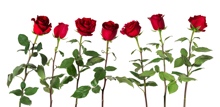 Requirements for Chapter Excellence AwardSection A: Chapter Leadership Reports [Report submitted by deadline to the correct receiving person.]Report:										 Due Date		 Points	_____ Treasurer’s Annual Report to Diane Laase, Form 15 			07/15		[10 points]            Chapter Dues/Fees to State Treasurer					10/01		[15 points]_____ Chapter Filed the 990-N ePostcard for IRS (Yearly)			11/15		[10 points]_____ Necrology Annual Report, Form 2					02/01		[10 points]*Total Points Section A 	 	 [45 Points Possible]			
Section B: Vision Statement and Strategic Action Plan: 2023-2025 _____ Chapter Created Vision Statement: 					05/15	            		 [10 points]             Vision Statement is:_______________________________________________________________             Chapter Strategic Action Plan Created or revised & sent to State President 05/15/2024	 [10 points]*Total Points Section B _		 					[20 Points Possible]  	
Section C: Chapter Programs following one or more of these DKG categories: ֍ Leadership	֍ Educational Issues	֍ Community Service ֍ State/International Projects  ֍ Just for Fun

List Four Quality Chapter Programs:
 (10 points for each. Add 5 additional points if presented by chapter member; list members name with program)_____ (1) ____________________________________________________________________________               _____ (2) ____________________________________________________________________________   _____ (3) ____________________________________________________________________________                                                                                                                                      _____ (4) ___________________________________________________________________________Music:_____ Include Music at many of your chapter meetings						[10 points]_____ Include the Singing of the Delta Kappa Gamma song (at least two meetings)		[10 points]*Total Points Section C    __________ [80 Points Possible]  Section D: Chapter Communication 

Newsletters:   Circle one:    July 2023 – May 2024      July 2024-May 2025  	 Three or more newsletters submitted to State President 					[30 points]	State Committee Chairman Received at least 3 Newsletters					[30 points]	 Submit Article or Pictures with names to Limelighter Editor (5 pts/issue) [ISSUES: fall 2023, winter 2024, spring 2024] or [ISSUES: fall 2024, winter 2025, spring 2025]		[15 points]	 Submitted RED Roses (chapter kudos) to Limelighter Editor					[10 points]Chapter Yearbook:_____Published and distributed to each chapter member					           	[10 points]_____Yearbook sent to the State President								[10 points]Local Newspaper:	 Press Release to Newspaper on Chapter Activity						[10 points)Chapter/State Webpage:	 Maintain a chapter website for member communication					[05 points]	 Sent information to State Webmaster and State President					[10 points]State President’s Visit: (Select One)									 President Visited Chapter July 1, 2023 – May 10, 2024 					[15 points]	 President Visited Chapter July 1, 2024 – May 10, 2025					[15 points]

              *Total Points Section D 		 [145 Points Possible]	Section E: Chapter Membership ______ Update Chapter Members’ profile information on international site				[20 points]______ Recite the Mission Statement at each meeting						[10 points]	 New Member(s) Inducted, Reinstated or Received by Transfer				[10 points]_______Increased membership by 10% from 8/1/23 – 5/15/2024                                               		[10 points]	 Held an Orientation to Membership Prior to Induction					[10 points]	 New Members Given a Member Mentor							[10 points]	 Celebrate Member Milestones in Membership (5, 10, etc.)					[10 points]	 Contact Members Missing Meetings								[10 points]*Subtotal Points Section E 		 [90 Points Possible]*BONUS Points if chapter-maintained membership from previous year (except deaths)	[25 points]*Total Points Section E   _______________
Section F: Scholarships/Grants-In-Aid   Select One:						[20 points]	 Provide Scholarships to Chapter Members						   	 Provide Grants-In-Aid for future educators or prospective members 		*Total Points Section F 		 [20 Points Possible]

Section G:  Oklahoma State Activities	 Supported World Fellowships ($______) Send Total to Ramona Paine Chairman         	[10 points]	 Submitted a Program for Annie Award to EEC Chairman, Dr. Jo Ann Pierce		[10 points]	 Participated in Essay Contest chaired by Opal Upshaw                     			[10 points]	 Participation in State Scrapbook Page - Due in 2023 (one year on each side of page)	[10 points]	 Submitted Applicant for State Achievement Award (odd years at state convention) 	[5 points]                               or Chapter Service Award (even years at state conference)			              *Subtotal Points Section G 		 [45 Points Possible)______ *BONUS member(s) serving as an officer or on a state committee. (10 points per person, 40 maximum points)								[40 points]		Name			   Office ___________________________________________________________________________________.___________________________________________________________________________________.___________________________________________________________________________________.___________________________________________________________________________________._____   *BONUS member(s) serving at international level   ________________________    		[10 points]       		Name 		 		Officer_________________________________________________________________________________________	*Total Points Section G ____________Section H: Chapter/State/International Projects:	 Education in Africa ($ sent to UNICEF)              Submitted notification of Participation to Lori Richardson Morphew by May 1   		[10 points]	 SEE Program [Support Early-career Educators – Mentoring]		
              Submitted hours of service or project to Lori Richardson Morphew by May 1		 [10 points]_______ Contribution to a fund other than World Fellowship (Form 43) – send copy to president   	 [10 points]		(Example: Emergency Fund, Golden Gift, International Speakers Fund…etc.)	 Chapter Project:  _______________________________________________ 			[20 points]	*Total Points Section H 		 [50 Points Possible]
 Section I: Society Connections   	 Directed Membership to State Website (www.okdkg.org)			             		[10 points]   	 Directed Membership to International Website (www.dkg.org)				[10 points]	 Directed Membership to Oklahoma State Facebook Page – Show support ‘Like Us’	[10 points]
              (https://www.facebook.com/DKG-Oklahoma-State-Organization-115683478534159/)*Total Points Section I 		 [30 Points Possible)
Section J: DKG Planning Points – Planning is an Essential Key to Chapter Success!
Mark the areas you plan on completing by June 2024 Oklahoma State Convention or June 2025 at Oklahoma State Conference.
*These points will be confirmed in your chapters score on June 5, 2022, if completed.	 Plan to send President or Designee to June Executive Board Meeting  		             [10 points]	 Member presenting a breakout session						 	[10 points]	 Members planning to attend State Convention 2024 or State Conference 2025(10 points for each member with a 60-point maximum)						[60 points]	 Sending an Auction Basket or Monetary Donation                         	                          		[20 points]	*Total Points Section J 		 [100 Points Possible)*Totals for Each SectionSection A: 		 (45 possible)			Section F: 		 (20 possible)Section B: 		 (20 possible)			Section G: 		 (45 possible) Section C: 		 (80 possible)			Section H: 		 (50 possible)Section D: 		 (145 possible)			Section I:   		 (30 possible)Section E: 	 	 (90 possible)			Section J:  		 (100 possible)
*Points to be confirmed by State President: Section J Planning Points – Points not earned will be deducted from total score submitted on May 15 of each year of the 2023-2025 biennium**************************Red/Gold Chapter Excellence AwardBy my computations, 				Chapter has earned the 			 Chapter Excellence Award.Signature of Chapter President (May be Electronic if submitting by email) _______________________________________________________________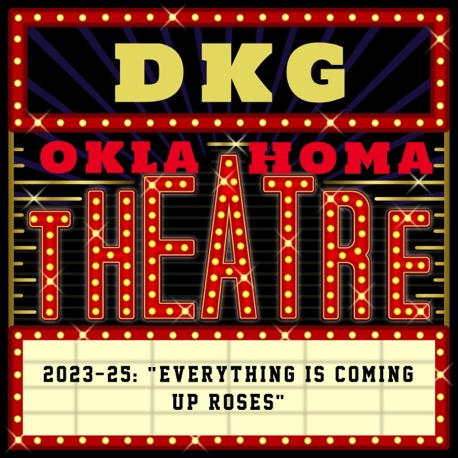 OSO on Broadway: Everything is Coming Up RosesReports for Section A may be found on the Oklahoma State Website or International Website.  Contact the State President, Dr. Jo Ann Pierce, for any questions to the above information.Updated 8/19/2023.Chapter Presidents return this completed application to State President via email or postmarked 
no later than: May 15, 2023/May 15, 2025
Dr. Jo Ann Pierce2518 Copper Cove DriveDuncan, OK 73533
aspirehigherconsulting@gmail.com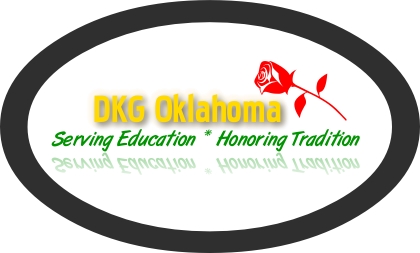 
Points RubricGold Chapter:  
  560 – 625 points
Red Chapter:  
500-559 points